Asesiad Athro mewn Gwyddoniaeth Cynradd 
(TAPS) Cymru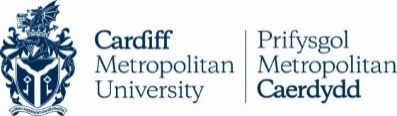 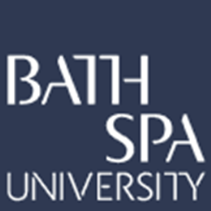 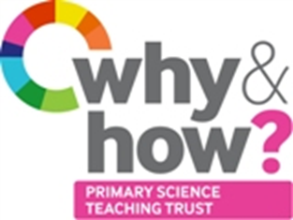 Cynllun ar gyfer Asesiad â FfocwsBlwch disgybl 3 – asesu eich syniadau eich hun.
Gweler pyramid TAPS am fwy o enghreifftiau.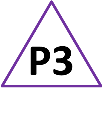 Pwnc Gwyddoniaeth a Thechnoleg:  Pethau BywBlwyddyn 1/25-7 oedBlwyddyn 1/25-7 oedTeitl: Adeiladu cartrefi anifeiliaidFfocws ar fod yn chwilfrydig 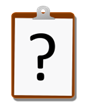 Rydw i’n gallu defnyddio fy ngwybodaeth a’m dealltwriaeth i ragweld effeithiau fel rhan o fy archwiliad gwyddonol.Ffocws ar fod yn chwilfrydig Rydw i’n gallu defnyddio fy ngwybodaeth a’m dealltwriaeth i ragweld effeithiau fel rhan o fy archwiliad gwyddonol.Cyd-destun y cysyniad Gallaf archwilio’r berthynas rhwng pethau byw a’u cynefinoedd.Cyd-destun y cysyniad Gallaf archwilio’r berthynas rhwng pethau byw a’u cynefinoedd.Ffocws yr asesiadA all y plant siarad am y pethau sydd eu hangen ar anifeiliaid yn eu cynefinoedd?Ydy’r plant yn gallu awgrymu ffyrdd o helpu anifeiliaid yn eu hardal leol?Ffocws yr asesiadA all y plant siarad am y pethau sydd eu hangen ar anifeiliaid yn eu cynefinoedd?Ydy’r plant yn gallu awgrymu ffyrdd o helpu anifeiliaid yn eu hardal leol?Ffocws yr asesiadA all y plant siarad am y pethau sydd eu hangen ar anifeiliaid yn eu cynefinoedd?Ydy’r plant yn gallu awgrymu ffyrdd o helpu anifeiliaid yn eu hardal leol?Ffocws yr asesiadA all y plant siarad am y pethau sydd eu hangen ar anifeiliaid yn eu cynefinoedd?Ydy’r plant yn gallu awgrymu ffyrdd o helpu anifeiliaid yn eu hardal leol?Gweithgaredd Heddiw byddwn yn wyddonwyr amgylcheddol.Dewiswch ardal ar dir yr ysgol neu gerllaw lle gellid gwneud newidiadau bach a phenderfynwch ar y ffocws ar gyfer y drafodaeth gyda’r disgyblion, e.e. gwesty trychfilod, cuddfan broga/llyffant, caffi adar ac ati.Trafodwch beth sydd ei angen ar anifeiliaid i oroesi a sut gallwn ni helpu. Helpwch y plant i ganfod beth allai fod ei angen ar anifail penodol mewn ‘cartref’, micro-gynefin neu guddfan (e.e. drwy ddefnyddio’r dolenni uchod). Cynlluniwch gyda’ch gilydd sut i wneud y cartref/cuddfan llyffant (neu debyg), e.e. tynnu llun, casglu a threfnu brigau, casglu offer ar gyfer palu ac ati. Palwch neu adeiladwch y ‘cartref’ / micro-gynefin, gan drafod sut y bydd hyn yn helpu’r anifail i oroesi.Sut gwnaethoch chi i’ch syniad weithio?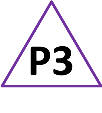 Addasu’r gweithgaredd Cymorth: Darparwch luniau o'r anifeiliaid a ddewiswyd ac enghreifftiau o ‘gartrefi’.Tasg ymestynnol: Labelwch ddiagram o’r ‘cartref’ anifeiliaid arfaethedig.Syniadau eraill: Archwiliwch ffyrdd eraill o gefnogi bywyd gwyllt lleol, e.e. plannu blodau sy’n denu gwenyn.Cwestiynau i gefnogi'r drafodaeth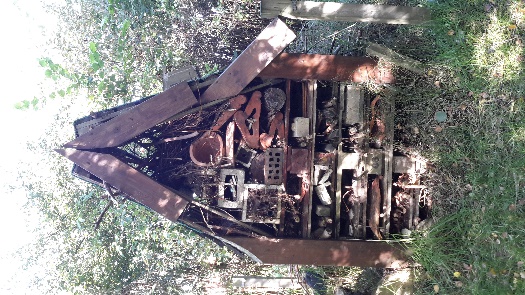 Pa anifail sydd yn y llun hwn?Beth sydd ei angen arno i oroesi?Ble mae’n byw?Ble gallai guddio/gaeafgysgu?Beth allen ni ei ddefnyddio i wneud cuddfan?Sut byddwn ni’n gwneud hynny? Pa offer fydd eu hangen arnom?Gweithgaredd Heddiw byddwn yn wyddonwyr amgylcheddol.Dewiswch ardal ar dir yr ysgol neu gerllaw lle gellid gwneud newidiadau bach a phenderfynwch ar y ffocws ar gyfer y drafodaeth gyda’r disgyblion, e.e. gwesty trychfilod, cuddfan broga/llyffant, caffi adar ac ati.Trafodwch beth sydd ei angen ar anifeiliaid i oroesi a sut gallwn ni helpu. Helpwch y plant i ganfod beth allai fod ei angen ar anifail penodol mewn ‘cartref’, micro-gynefin neu guddfan (e.e. drwy ddefnyddio’r dolenni uchod). Cynlluniwch gyda’ch gilydd sut i wneud y cartref/cuddfan llyffant (neu debyg), e.e. tynnu llun, casglu a threfnu brigau, casglu offer ar gyfer palu ac ati. Palwch neu adeiladwch y ‘cartref’ / micro-gynefin, gan drafod sut y bydd hyn yn helpu’r anifail i oroesi.Sut gwnaethoch chi i’ch syniad weithio?Addasu’r gweithgaredd Cymorth: Darparwch luniau o'r anifeiliaid a ddewiswyd ac enghreifftiau o ‘gartrefi’.Tasg ymestynnol: Labelwch ddiagram o’r ‘cartref’ anifeiliaid arfaethedig.Syniadau eraill: Archwiliwch ffyrdd eraill o gefnogi bywyd gwyllt lleol, e.e. plannu blodau sy’n denu gwenyn.Cwestiynau i gefnogi'r drafodaethPa anifail sydd yn y llun hwn?Beth sydd ei angen arno i oroesi?Ble mae’n byw?Ble gallai guddio/gaeafgysgu?Beth allen ni ei ddefnyddio i wneud cuddfan?Sut byddwn ni’n gwneud hynny? Pa offer fydd eu hangen arnom?Gweithgaredd Heddiw byddwn yn wyddonwyr amgylcheddol.Dewiswch ardal ar dir yr ysgol neu gerllaw lle gellid gwneud newidiadau bach a phenderfynwch ar y ffocws ar gyfer y drafodaeth gyda’r disgyblion, e.e. gwesty trychfilod, cuddfan broga/llyffant, caffi adar ac ati.Trafodwch beth sydd ei angen ar anifeiliaid i oroesi a sut gallwn ni helpu. Helpwch y plant i ganfod beth allai fod ei angen ar anifail penodol mewn ‘cartref’, micro-gynefin neu guddfan (e.e. drwy ddefnyddio’r dolenni uchod). Cynlluniwch gyda’ch gilydd sut i wneud y cartref/cuddfan llyffant (neu debyg), e.e. tynnu llun, casglu a threfnu brigau, casglu offer ar gyfer palu ac ati. Palwch neu adeiladwch y ‘cartref’ / micro-gynefin, gan drafod sut y bydd hyn yn helpu’r anifail i oroesi.Sut gwnaethoch chi i’ch syniad weithio?Addasu’r gweithgaredd Cymorth: Darparwch luniau o'r anifeiliaid a ddewiswyd ac enghreifftiau o ‘gartrefi’.Tasg ymestynnol: Labelwch ddiagram o’r ‘cartref’ anifeiliaid arfaethedig.Syniadau eraill: Archwiliwch ffyrdd eraill o gefnogi bywyd gwyllt lleol, e.e. plannu blodau sy’n denu gwenyn.Cwestiynau i gefnogi'r drafodaethPa anifail sydd yn y llun hwn?Beth sydd ei angen arno i oroesi?Ble mae’n byw?Ble gallai guddio/gaeafgysgu?Beth allen ni ei ddefnyddio i wneud cuddfan?Sut byddwn ni’n gwneud hynny? Pa offer fydd eu hangen arnom?Gweithgaredd Heddiw byddwn yn wyddonwyr amgylcheddol.Dewiswch ardal ar dir yr ysgol neu gerllaw lle gellid gwneud newidiadau bach a phenderfynwch ar y ffocws ar gyfer y drafodaeth gyda’r disgyblion, e.e. gwesty trychfilod, cuddfan broga/llyffant, caffi adar ac ati.Trafodwch beth sydd ei angen ar anifeiliaid i oroesi a sut gallwn ni helpu. Helpwch y plant i ganfod beth allai fod ei angen ar anifail penodol mewn ‘cartref’, micro-gynefin neu guddfan (e.e. drwy ddefnyddio’r dolenni uchod). Cynlluniwch gyda’ch gilydd sut i wneud y cartref/cuddfan llyffant (neu debyg), e.e. tynnu llun, casglu a threfnu brigau, casglu offer ar gyfer palu ac ati. Palwch neu adeiladwch y ‘cartref’ / micro-gynefin, gan drafod sut y bydd hyn yn helpu’r anifail i oroesi.Sut gwnaethoch chi i’ch syniad weithio?Addasu’r gweithgaredd Cymorth: Darparwch luniau o'r anifeiliaid a ddewiswyd ac enghreifftiau o ‘gartrefi’.Tasg ymestynnol: Labelwch ddiagram o’r ‘cartref’ anifeiliaid arfaethedig.Syniadau eraill: Archwiliwch ffyrdd eraill o gefnogi bywyd gwyllt lleol, e.e. plannu blodau sy’n denu gwenyn.Cwestiynau i gefnogi'r drafodaethPa anifail sydd yn y llun hwn?Beth sydd ei angen arno i oroesi?Ble mae’n byw?Ble gallai guddio/gaeafgysgu?Beth allen ni ei ddefnyddio i wneud cuddfan?Sut byddwn ni’n gwneud hynny? Pa offer fydd eu hangen arnom?Dangosyddion Asesu Heb fodloni: Mae’r disgybl yn gallu dilyn y cyfarwyddiadau ar gyfer casglu brigau neu balu, ond nid yw’n cysylltu hyn â’r anifail. Wedi bodloni: Mae’r disgybl yn gwneud awgrymiadau ymarferol ynghylch beth allai fod ei angen ar yr anifail a sut i wneud cartref/cuddfan i’r anifail.Ffyrdd posibl o fynd ymhellach: Mae’r disgybl yn creu cartref i anifail ei hun yn ystod sesiwn chwarae annibynnol. Mae’r disgybl yn gofyn cwestiynau am yr hyn sydd ei angen ar anifeiliaid eraill i oroesi. Mae’r disgybl yn gwneud awgrymiadau am lefydd eraill ar dir yr ysgol/gerllaw y gellid eu hailddatblygu i gefnogi bywyd gwyllt lleol. Dangosyddion Asesu Heb fodloni: Mae’r disgybl yn gallu dilyn y cyfarwyddiadau ar gyfer casglu brigau neu balu, ond nid yw’n cysylltu hyn â’r anifail. Wedi bodloni: Mae’r disgybl yn gwneud awgrymiadau ymarferol ynghylch beth allai fod ei angen ar yr anifail a sut i wneud cartref/cuddfan i’r anifail.Ffyrdd posibl o fynd ymhellach: Mae’r disgybl yn creu cartref i anifail ei hun yn ystod sesiwn chwarae annibynnol. Mae’r disgybl yn gofyn cwestiynau am yr hyn sydd ei angen ar anifeiliaid eraill i oroesi. Mae’r disgybl yn gwneud awgrymiadau am lefydd eraill ar dir yr ysgol/gerllaw y gellid eu hailddatblygu i gefnogi bywyd gwyllt lleol. Dangosyddion Asesu Heb fodloni: Mae’r disgybl yn gallu dilyn y cyfarwyddiadau ar gyfer casglu brigau neu balu, ond nid yw’n cysylltu hyn â’r anifail. Wedi bodloni: Mae’r disgybl yn gwneud awgrymiadau ymarferol ynghylch beth allai fod ei angen ar yr anifail a sut i wneud cartref/cuddfan i’r anifail.Ffyrdd posibl o fynd ymhellach: Mae’r disgybl yn creu cartref i anifail ei hun yn ystod sesiwn chwarae annibynnol. Mae’r disgybl yn gofyn cwestiynau am yr hyn sydd ei angen ar anifeiliaid eraill i oroesi. Mae’r disgybl yn gwneud awgrymiadau am lefydd eraill ar dir yr ysgol/gerllaw y gellid eu hailddatblygu i gefnogi bywyd gwyllt lleol. Dangosyddion Asesu Heb fodloni: Mae’r disgybl yn gallu dilyn y cyfarwyddiadau ar gyfer casglu brigau neu balu, ond nid yw’n cysylltu hyn â’r anifail. Wedi bodloni: Mae’r disgybl yn gwneud awgrymiadau ymarferol ynghylch beth allai fod ei angen ar yr anifail a sut i wneud cartref/cuddfan i’r anifail.Ffyrdd posibl o fynd ymhellach: Mae’r disgybl yn creu cartref i anifail ei hun yn ystod sesiwn chwarae annibynnol. Mae’r disgybl yn gofyn cwestiynau am yr hyn sydd ei angen ar anifeiliaid eraill i oroesi. Mae’r disgybl yn gwneud awgrymiadau am lefydd eraill ar dir yr ysgol/gerllaw y gellid eu hailddatblygu i gefnogi bywyd gwyllt lleol. 